Avramenko VladimirExperience:Position applied for: 2nd EngineerDate of birth: 07.08.1980 (age: 37)Citizenship: &mdash;Residence permit in Ukraine: NoCountry of residence: UkraineCity of residence: KerchContact Tel. No: +38 (066) 140-89-10 / +38 (066) 222-02-03E-Mail: vladymyr-seaman@mail.ruU.S. visa: NoE.U. visa: NoUkrainian biometric international passport: Not specifiedDate available from: 31.12.2013English knowledge: GoodMinimum salary: 7500 $ per monthPositionFrom / ToVessel nameVessel typeDWTMEBHPFlagShipownerCrewing2nd Engineer19.02.2013-06.07.2013InyalaChemical Tanker45000Man BW11000SINGAPOREUNICORNASAP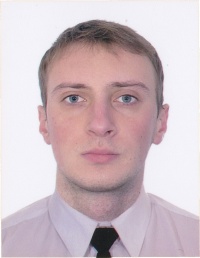 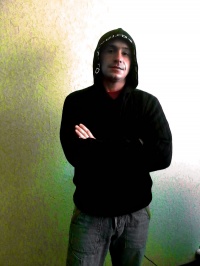 